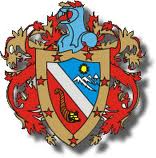 GOBERNACION DEL HUILASecretaria EducaciónA continuación, se presenta la ficha de registro, como una herramienta para preparar el ejercicio de sistematización.Le solicitamos complementar la información solicitada o seleccionarla con una X según corresponda el ítem. NOMBRE DE LA EXPERIENCIA: APLICACIÓN DE ESTRATEGIAS VIRTUALES COMO HERRAMIENTAS PARA LA ENSEÑANZA DEL  AJEDREZ EN SALADOBLANCO HUILA.SELECCIÓN DE IDENTIFICACION IDENTIFICACIÓN DEL ESTABLECIMIENTO EDUCATIVOSELECCIÓN DE IDENTIFICACION IDENTIFICACIÓN DEL ESTABLECIMIENTO EDUCATIVOPaísColombia XOtro paísDepartamento -HuilaDistrito/ Municipio-SaladoblancoEstablecimiento Educativo-Misael Pastrana BorreroNumero de sedes del Establecimiento educativo-23Sede del Establecimiento Educativo-Principal¿A qué Secretaria de Educación pertenece?-Departamental del HuilaDirección Vereda/ corregimiento/barrioVereda El AltoZonaRural  XUrbana Régimen de la InstituciónPublico XPrivadaTeléfono -3142992986Fax -Email Institucional-misaelpastrana.saladoblanco@sedhuila.gov.coIdentificación del Rector-cc. 26570871Nombres -Alba Luz Apellidos- Ortega PeñaEmail Institucional -misaelpastrana.saladoblanco@sedhuila.gov.coEmail personal -coordinaciónsecundariampb@gmail.comTeléfono fijo -Celular -3208601558Identificación de los lideres-Julio  Alfonso Ariza Pineda, Sandra Lara ZuluagaDigite el número de personas que lideran la experiencia DosComplete la siguiente información acerca del líder principalNombres  - Julio AlfonsoApellidos - Ariza Pineda¿Es directivo docente?SiNo X¿Qué tipo de directivo docente es?(En caso de que la anterior respuesta haya sido “sí)RectorDirectorCoordinador Cargo Docente de preescolarDocente de básica primariaDocente de básica secundaria XDocente de media académicaDocente de media técnica Señale el (las) área(s)en la(s) que trabaja en el establecimiento educativoCiencias naturales y educación ambiental Ciencias sociales, historia, geografía y constitución política democrática. XEducación artística y culturalEducación ética y en valores humanosEducación física, recreación y deporteEducación religiosaHumanidades (lengua española e idiomas extranjeros)Matemáticas Tecnología e informática Otra (s) X¿Cuál(es)?(En caso de marcar “Otras” en la pregunta anterior)Ciencias económicasDepartamento -HuilaDistrito/Municipio-SaladoblancoDirección -Carrera 4ª No 5B – 20/ Barrio ObreroEmail personal-julioalfonsoarizapineda@gmail.comTeléfono casa-Celular -3138728976Imagen (adjunte su foto)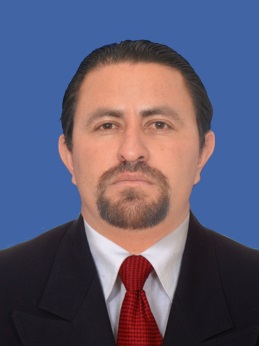 Complete la siguiente información acerca del equipo de apoyoAparece en caso de que se haya marcado que la experiencia es liderada por más de una personaNombres Sandra Apellidos  Lara Zuluaga¿Qué tipo de actor de la comunidad educativa es?Docente XDirectivo docenteEstudiante EgresadoPadre de familiaRepresentante del sector productivo¿Qué tipo de directivo docente es?RectorDirectorCoordinadorCargo Docente de preescolarDocente de básica primaria Docente de básica secundaria XDocente de media académicaDocente de media técnicaSeñale el (las) áreas(s) en la(s) que trabaja el establecimiento educativoCiencias naturales y educativo ambiental Ciencias sociales, historia, geográfica y constitución política y democracia Educación artística y culturalEducación ética y en valores humanosEducación  religiosaHumanidades (lengua española e idiomas extranjeros)Matemáticas XTecnología e informáticaOtra(s)Departamento -HuilaDistrito/ Municipio-SaladoblancoDirección - Carrera 4ª No 5B – 20/ Barrio ObreroEmail personal-salazu31@hotmail.comTeléfono casa-Celular -3144852760SELECCIÓN DE INFORMACIÓN GENERALRESEÑASELECCIÓN DE INFORMACIÓN GENERALRESEÑABreve reseña de la experiencia La finalidad de esta investigación es fortalecer las competencias de ajedrez desde la implementación de herramientas tecnológicas en procesos de enseñanza aprendizaje, mejorar la actitud ante el deporte ciencia y motivar a los educandos de la Institución Educativa Misael Pastrana Borrero del municipio de Saladoblanco (Huila) al uso adecuado de las TIC (tecnologías de la información y la comunicación) para mejorar su rendimiento en el ajedrez.Los participantes fueron  educandos de la Institución Educativa enunciada, la cual dispone de acceso a internet, aunque es muy intermitente y en la mayoría de los casos no sirve, empero, cuenta con algunas herramientas tecnológicas. Se implementó un enfoque cualitativo y se recolectó la información por medio de una encuesta, una evaluación diagnóstica, una evaluación de desempeños y la observación. Como resultado se evidenció que la implementación de los softwares educativos utilizados y las herramientas tecnológicas mejoraron de forma progresiva las competencias de ajedrez.Se hace relevante mencionar que en el  tiempo de articulación de las TIC (tecnologías de la información y la comunicación) al ajedrez en nuestra institución se lograron varios triunfos y clasificaciones a nivel: intramural, municipal, regional, departamental y nacional en las competencias de ajedrez en los juegos Supérate, además en los torneos de la liga de ajedrez; estimulando el uso de las TIC en la enseñanza del ajedrez, facilitando el estudio y la práctica del deporte ciencia.Se logró mejorar el rendimiento en ajedrez de los educandos y aumentar la motivación hacia la práctica del deporte ciencia. Se puede concluir que las TIC (tecnologías de la información y la comunicación) sí logran atraer a algunos estudiantes pues apoya el proceso de enseñanza y aprendizaje del ajedrez, fortaleciendo las competencias deportivas al articular  las tecnologías de la información y la comunicación.La Aplicación de estrategias virtuales contribuye al aprendizaje del ajedrez en los estudiantes del colegio Misael Pastrana Borrero de Saladoblanco Huila, pues  representan una herramienta eficaz que mejora los niveles de competencia de los educandos en el deporte ciencia. Es aquí donde aparece la aplicabilidad del software en la articulación de las TIC al ajedrez.En esta investigación se utilizan diferentes estrategias virtuales, como software y aplicaciones en línea y también sin conexión a internet,  que permiten la conexión inalámbrica mediante bluetooth para la enseñanza del ajedrez como una   herramienta lúdica y pedagógica. Estas herramientas brindan hoy día una gran ayuda para los docentes y estudiantes de ajedrez en la Institución Educativa Misael Pastrana Borrero de Saladoblanco Huila.La implementación de estos programas en la enseñanza de ajedrez es ahora el reto del docente, ¿cómo hacer que los educandos manejen estos software?, ¿cómo despertar la curiosidad del estudiante por la utilización de estos programas?, ¿cómo hacer que el educando vea la utilidad que tienen estos softwares en la formación como ajedrecista?; estos son algunos interrogantes que se deberán hacer los educadores que se enfrentes al hecho de implementar esta herramienta en el aula para resolver problemas en el deporte ciencia.A partir de este proyecto se trata de analizar y comprobar el uso que le dan algunos docentes de ajedrez en la Institución Educativa Misael Pastrana Borrero de Saladoblanco Huila a las nuevas tecnologías a partir de software especializados en el deporte ciencia, a partir de la solución de problemas ya sea adaptando esta metodología al proyecto social y al Club de ajedrez de la institución enunciada o como procesos de innovación haciendo la valoración correspondiente en la práctica del ajedrez. Esta propuesta investigativa se enfoca en criterios cualitativos de estudiantes de la Institución Educativa Misael Pastrana Borrero de Saladoblanco Huila, mediante la observación de partidas de ajedrez y el análisis de resultados, además de la participación directa de los jugadores de ajedrez, por ello se vinculan los procesos del Tipo de Investigación Cualitativa, en sus tendencia  Investigación - Acción Participativa, que posibilita  involucrar acciones innovadoras como el uso de la tecnologías de la Información y la Comunicación articulándolas al deporte ciencia.Este trabajo de investigación tiene como objetivo  la aplicación de estrategias virtuales al aprendizaje del ajedrez en los estudiantes del colegio Misael Pastrana Borrero de Saladoblanco Huila, implementando  software para fortalecer los procesos de Enseñanza y  Aprendizaje en veinte educandos de la Institución Educativa de Saladoblanco Huila, lamentablemente por el bajo número de computadores y celulares conectados a internet se delimitó el número de participantes, pero el reto a futuro de otras investigaciones será el de masificar la articulación de las TIC al ajedrez siendo los veinte estudiantes los multiplicadores del proceso. Presentamos el trabajo de grado identificando el problema que aborda la investigación, los objetivos y la justificación. Se determinan las bases teóricas como las históricas, investigativas y legales, además se trabaja en los diferentes marcos teóricos, conceptuales y tecnológicos que están en el contexto del ajedrez. También está el diseño metodológico, en donde se identifica el tipo de investigación, las variables que se trabajan, el diseño de la hipótesis, se determina la población a trabajar, los procedimientos que se siguen, se determina los instrumentos de recolección de información y las técnicas de análisis de datos. Se caracteriza la población intervenida. Se describe el ambiente de aprendizaje en donde se plantea la propuesta pedagógica, el componente tecnológico y se implementan las diferentes fases de diseño, de desarrollo y de validación. Se analiza e interpreta los datos de la encuesta final que se realiza. Se efectúa la conclusión. Se plantean las limitaciones presentes en la investigación. Se plantean las proyecciones y trabajos futuros que se plantean a través de esta investigación, y por último se determina el impacto social de nuestra investigación que se titula: Aplicación de estrategias virtuales como herramientas para la enseñanza del  ajedrez en Saladoblanco Huila.  Escriba tres palabras claves que definan su experienciaAjedrez, estrategias educativas virtuales, motivación,  tic.Gestión Señale la(s) gestión(es) sobre la(s) cual(es) trabaja la experienciaGestión directivaGestión académica Gestión administrativa y financieraGestión de la comunidad XLa experiencia trabaja p se relaciona con  la gestión directiva por medio de: (si la respuesta anterior fue “Gestión directiva”)El direccionamiento estratégico y horizonte institucionalLa gestión estratégicaEl gobierno escolarLa cultura institucionalEl clima escolarLas relaciones con el entornoOtra(s)¿Cuál(es)?La experiencia trabaja o se relaciona con la gestión administrativa y financiera por medio de:(Si la respuesta fue “Gestión administrativa y financiera”)El apoyo a la gestión académica (información registro)La administración de la planta física y los recursos La administración de servicios complementariosEl talento humanoEl apoyo financiero y contableOtra(s)¿Cuál(es)?Máximo 100 palabrasLa experiencia trabaja o se relaciona con la gestión de la comunidad por medio de:(Si la respuesta fue “Gestión de la comunidad”)La inclusiónLa proyección de la comunidadLa participación y convivencia XLa prevención de riesgosOtra(s)¿Cuál(es)?La finalidad de esta investigación es fortalecer las competencias de ajedrez desde la implementación de herramientas tecnológicas en procesos de enseñanza aprendizaje, mejorar la actitud ante el deporte ciencia, motivar a los educandos al uso adecuado de las TIC para mejorar su rendimiento en el ajedrez, fomentando la participación y la sana convivencia de la comunidad educativa.En el  tiempo de articulación de las TIC al ajedrez se lograron varios triunfos y clasificaciones en las competencias de ajedrez; estimulando el uso de las TIC en la enseñanza del ajedrez, facilitando el estudio y la práctica del deporte cienciaUbicación y población La Institución Educativa Misael Pastrana Borrero, cuenta con 23 sedes, de las cuales 2 son sedes de primaria urbanas y 21 rurales, incluyendo la sede principal que se encuentra en la Vereda El Alto municipio de Saladoblanco Huila, nuestra institución Educativa cuenta con 1645 estudiantes actualmente debido a que han desertado 130 educandos con corte a agosto de 2019.  En este sentido, a inicio del 2019 la matricula era de 1775 educandos.  La deserción equivale a un 7% de la población total, presentando la mayor deserción en secundaria y media en donde han desertado 128 estudiantesIndique el campo de acción de la experienciaAula XInstitucional XLocal o comunal XDistrital o municipal XDepartamental XNacional XInternacional¿La experiencia se ejecuta en todas las sedes del establecimiento educativo?SiNo X¿En cuántas sedes?3¿En cualesSedes se desarrolla la experiencia?-Sede principal, sede José Antonio Chávarro, sede Gabriela MistralPoblación beneficiada-810¿En qué sector se ubica la población beneficiada con la experiencia?UrbanaRuralUrbana y rural X¿Cuántas personas aproximadamente son beneficiarias directas de la experiencia?-50¿Cuál es el sisben de la mayoría de la población beneficiada en el desarrollo de la experiencia?-12Indique la(s) problemática(s) externa(s) a la población beneficiadaAlto índice de pobreza XAlto índice de desnutrición de la población escolarAlteración del orden publicoDificultad para el accesoNingunaOtra(s)¿Cuál(es)?Máximo 50 palabras ¿La experiencia atiende a grupos poblacionales?Si XNo ¿Qué grupos poblacionales con necesidades particulares atiende la experiencia?Comunidades étnicasNecesidades educativas especialesAfectados por la violencia XNiños, niñas y jóvenes trabajadoresAdolescentes en conflicto con la ley penalNiños, niñas y adolescentes en protecciónJóvenes y adultos iletradosHabilitantes de fronteraPoblación rural dispersa XNingunaOtra(s)¿Cuál(es)?Selecciones el tipo de comunidad étnica (En caso de que en la pregunta anterior se haya marcado ´Comunidades étnicas´)IndígenasAfrocolombianosRaizalesPueblo romOtra(s)¿Cuál(es)?Seleccione el tipo de población con necesidades educativas especiales(En caso de que en la pregunta se haya marcado “Necesidades educativas especiales”)Discapacidad  XCon talentos o capacidades excepcionalesOtro ¿Cuál(es)?Población con deficiencia auditiva.Seleccione el tipo de población afectada por la violencia(En caso de que en la pregunta se haya marcado “Población afectada por la violencia”)Población en situación de desplazamiento XMenores desvinculados de los grupos armados al margen de la leyHijos en edad escolar de adultos desmovilizadosOtra ¿Cuál(es)?Víctimas del conflicto armado.¿Laexperiencia significativa atiende directamente a la población afectada por las problemáticas señaladas?SiNo X¿Cómo?Máximo 300 palabras¿Por qué?Máximo 300 palabrasNiveles educativos Preescolar -Básica primaria Primero XSegundo XTercero Cuarto Quinto  XBásica secundaria Sexto XSéptimo XOctavo XNoveno  XAcadémica, técnica Decimo XOnce  Ciclo complementarioSemestre1Semestre 2Semestre 3Semestre 4Educación formal de adultos CLEI (ciclos lectivos especiales integrados)CLEI ICLEI IICLEI IIICLEI IVCLEI VCLEI VITiempo de desarrollo -3 AÑOSTiempo de desarrollo de la experiencia-3 AÑOSFecha de inicio de la experiencia-Enero 2016Estado actual de la experienciaEn desarrollo XFinalizada Fecha de finalización de la experiencia-¿Por qué finalizo la experiencia?Por logro de objetivosPor factores ajenos a la voluntadPor decisión de los lideresPor evolución o transmisión Por solución propia del problemaPor solución externa del problemaOtro(s)¿Cuál(s)Máximo 300 palabrasDuración de la experiencia a la fecha-3 AñosDuración de la experiencia finalizada-El tiempo de desarrollo de la experiencia ha permitidoProcesos de reflexión XProcesos sistematización de la experiencia XProcesos de autoevaluación permanente XProcesos de empoderamiento de la experiencia en la comunidad educativa XMecanismos de transferencia Otro(s) X¿Cuál(es)?Mitiga la deserción escolar, medallas de oro, plata y bronce a nivel institucional, regional y departamental. A nivel nacional se obtuvo un sexto puesto en el 2016 y un empate con el tercer puesto en el 2018. Se promueve la sana convivencia y se evita el bullyingCOMPETENCIAS Y PROYECTOS Ubique su experiencia entre las siguientes opciones:CompetenciasComunicativasCientíficas (sociales y naturales)MatemáticasCiudadanas  XNinguna Proyectos educativos pertinentes para la competitividad LaboresBilingüismoUso de mediosUso de nuevas tecnologías (TIC)  XNinguno Proyectos transversalesEducación para la sexualidad y construcción ciudadanía Educación para el ejercicio de los derechos humanosEducación ambiental Ninguna Proyectos de atención a población en condiciones de vulnerabilidadAtención a grupo étnicos indígenas, afrocolombianos raizales, romAtención a población en zona ruralAtención a población con necesidades educativas especialesAtención a población víctima del conflictoNingunoOtros¿Cuál(es)?Máximo 50 palabrasOtros proyectosSocialización y apropiación de los estándares básicos de competenciasComprensión, análisis, uso y seguimiento de la evaluación Desarrollo profesional de los docentes y directivos para el fortalecimiento de las instituciones educativasFortalecimiento de la gestión institucional Permanencia escolarAlimentación escolarTransporte escolarSubsidios condicionadosModelo educativos flexiblesÚtiles y uniformes escolaresNingunaOtro(s) x¿Cuál(es)?Práctica del ajedrez como estrategia para mitigar la deserción escolarDetalle de la experiencia Origen de la experienciaDetalle de la experiencia Origen de la experiencia¿La experiencia responde a algún problema y/o necesidad de su establecimiento educativo o de su comunidad?Si xNo Descripción del problema y/o  necesidadHay un alto porcentaje de deserción escolar, de reprobación, intolerancia, entre otras problemáticas. En su mayoría, los estudiantes pertenecen a estratos bajos, provenientes de veredas, sus padres se dedican al jornalear y muy pocos cuentan con ingresos fijos, para llegar a la sedes, se desplazan caminando por un tiempo prudente. Se les dificulta el desarrollo de tareas, ya que al vivir apartados  casco urbano, no pueden acceder a las bibliotecas.Es en este panorama se hace necesaria la aplicación de estrategias  virtuales para fortalecer y facilitar el proceso de enseñanza  del ajedrez y mitigar la deserción¿De qué manera se identificó este problema y/o necesidad?En su mayoría, los estudiantes que conforman a esta escuela pertenecen a estratos bajos, provenientes de veredas aledañas al casco urbano, sus padres se dedican al jornaleo y muy pocos cuentan con ingresos fijos, para llegar a la sede, se desplazan caminando por un tiempo prudente. A estos estudiantes se les dificulta el desarrollo de tareas, ya que al vivir apartados  casco urbano, no pueden acceder a las bibliotecas.Es en este panorama donde la  tecnología y la informática avanzan y las Instituciones educativas deben ir a la vanguardia tecnológica, por eso se hace necesaria la aplicación de estrategias  virtuales para fortalecer y facilitar el proceso de enseñanza y difusión del ajedrez. Pues se hace imprescindible entender que en pro de la construcción de esperanza se debe partir de una concepción del ser humano  en todas sus dimensiones, estableciendo relaciones sujeto – sujeto que apunten a alcanzar la felicidad de ser y saber en beneficio de los menos favorecidos a partir de valores como la solidaridad, el respeto, el afecto y la tolerancia por la diferencia construyendo conocimientos con nuestros estudiantes a través de la lúdica, se hace necesario propender por una mirada más humana, más integral, que entienda que como multidimensionales que somos debemos motivar en cada acción la expresión polifónica de los pensamientos y sentimientos teniendo una visión  más holística aterrizada a la realidad conceptual y contextual en la que las necesidades de nuestros educandos se constituyan en una prioridad. Debido a que los estudiantes de la Institución Educativa Misael Pastrana Borrero, presentan un gran interés en el aprendizaje del deporte ciencia, que se ve reflejado en la práctica de este deporte en las horas de recreo y almuerzo en algunos días de la semana y en competencias del orden regional, departamental y nacional.Este gran interés relacionado con el estudio y la práctica del ajedrez, se multiplica cada día a más estudiantes, y nos vemos en la necesidad de aplicar herramientas tecnológicas útiles que faciliten el proceso de enseñanza y difusión del ajedrez; en este sentido el grupo tuvo claro desde un principio que el problema de investigación debía girar en torno a la implementación de las TIC en la enseñanza del ajedrez.  En tal sentido, esta investigación parte del hecho fundamental sobre la importancia actual que han tomado las tecnologías de la información y la comunicación.  Algunos  planteamientos que se hicieron  inicialmente  con respecto a la enseñanza del ajedrez a través del uso tecnológico responden a saber: ¿Cómo prevenir las problemáticas de convivencia en la I.E con el uso de las estrategias lúdicas del ajedrez?, ¿cómo fortalecer el pensamiento lógico en los educandos de la I.E Misael Pastrana Borrero del Municipio de Saladoblanco Huila?, ¿cómo fortalecer los vínculos psicoafectivos familiares a través del aprendizaje y práctica del deporte del ajedrez en el Municipio de Saladoblanco Huila?, ¿cómo aplicar estrategias virtuales para la enseñanza del ajedrez? ¿De qué manera la experiencia responde a este problema y/o necesidad identificados?En los últimos años, la tecnología de la información y la comunicación han tomado gran auge, la mayoría de los procesos, por no decir todos, se han vinculado a ellas, a los jóvenes de hoy en día  se les facilita el uso de la herramientas tecnológicas, un computador, un celular o una Tablet, son elementos indispensables en su vida cotidiana, por lo que se hace necesario implementar estrategias pedagógicas que involucren dichas herramientas, y aprovechar los conocimientos de los jóvenes sobre el ajedrez y el uso de las TIC. De esta manera se facilitaría el aprendizaje de los estudiantes a través de metodologías integradas con la tecnología de la información y la comunicación. De acuerdo a lo anterior, los antecedentes que existen de manejo de las tecnologías de la información y la comunicación para la enseñanza de los educando tienen que ver con la orientación de los estudiantes. Se puede reseñar que la orientación educativa ha comenzado en los últimos años un tímido acercamiento a las nuevas tecnologías. Articulando las TIC al ajedrez se motiva a los estudiantes mitigando la deserción escolar, promoviendo la sana convivencia y previene el bullying.  Vamos a orientar  estrategias virtuales para facilitar los procesos de aprendizaje del ajedrez en quince estudiantes de la Institución Educativa Misael Pastrana Borrero del municipio de Saladoblanco-Huila,  pues son herramientas de aprendizaje del ajedrez  que puede ser utilizadas desde  los más versados,  hasta los novatos; un ejemplo de  estrategias virtuales es el software de ChessBase que nadie en el mundo del ajedrez pone en duda en cuanto a su eficacia en la enseñanza del ajedrez. El desarrollo de este proyecto tiene como finalidad orientar  estrategias virtuales como herramientas de apoyo para facilitar los procesos de aprendizaje del ajedrez, para fortalecer los procesos de enseñanza del ajedrez,   en quince estudiantes de la Institución Educativa Misael Pastrana Borrero del municipio de Saladoblanco Huila, así atraeremos a los estudiantes a un entorno dinámico y más llamativo, que nos permita aumentar el interés en la práctica del ajedrez.La interacción de las tecnologías y el ajedrez nos posibilita realizar partidas y prácticas dependiendo, del aprendizaje previo del educando,  del interés del estudiante y el nivel de competencia, además las estrategias virtuales, permiten interactuar en un mundo fascinante y agradable   entre la tecnología y el ajedrez,  posibilitando la construcción del conocimiento a través de las nuevas tecnologías para desarrollar competencias, la parte cognitiva del educando, la sana competencia, promover diferentes espacios de diálogos y promover las relaciones humanas.¿Cómo comenzó la experiencia?El grupo se reúne por la problemática de deserción escolar, el inadecuado uso del tiempo libre, el bullying y la falta de articulación a las TIC al contexto cotidiano y se hace una lluvia de ideas para trazar el sendero de trabajo.  Efectivamente, al interior del grupo se formularon varios planteamientos iniciales con respecto de cuál debería ser el problema de investigación a desarrollar y se plantearon varios interrogantes pero se elige trabajar sobre el problema ¿La Aplicación de estrategias virtuales contribuyen al aprendizaje del ajedrez en los estudiantes del colegio Misael Pastrana Borrero de Saladoblanco Huila?Se Inició creando marco legal del presente proyecto con  las resoluciones 115, 116 y 117 de 2016 emitidas por nuestra I.E Misael Pastrana Borrero de Saladoblanco-Huila donde se constituye el Club de Ajedrez de la Institución; además la Alcaldía Municipal de Saladoblanco-Huila emite la Resolución de constitución del Club de Ajedrez número 141 de 2016. Se realizó una encuesta diagnóstica a los  estudiantes que evidencia que presentan una excelente receptividad en la implementación de las TIC en la enseñanza del ajedrez, todo con el fin de aprender dinámicamente y poder mejorar su nivel de juego, esto con el objetivo de participar en las diferentes competencias. Se inicia jugando en tableros reciclables realizados por los educandos y practicando al aire libre en el piso, como no había relojes de ajedrez se practica con piedras simulando el instrumento descrito para entrenar a los deportistas. Se realizan murales alusivos al deporte ciencia y con carteleras se insta a participar en los entrenamientos y torneos. Se solicita permiso a la Rectora para iniciar la práctica de ajedrez en el aula curricular y en los demás escenarios. Se inscribe el proyecto en Ondas y en proyecto social  y se realiza contacto con ligas de ajedrezBases de la experiencia¿La experiencia se relaciona con el Proyecto Educativo Institucional (PEI) o con el Proyecto Educativo Comunitario (PEC, en caso de ser una comunidad étnica) del establecimiento educativo?Si XNo ¿Con que elementos(s) del Proyecto Educativo Institucional (PEI) se relaciona? ¿Cómo se relaciona?(En caso de que la respuesta anterior haya sido ´Si´)Misión, visión y/o valores XObjetivos XPrincipios y propósitos XPolíticas institucionales XPerfiles de los estamentos que integran la comunidad educativaEstrategia pedagógica La organización de los planes de estudio El reglamento o manual de la convivencia XEl reglamento para docentesOtros ¿Cuál(es)?Involucrar a los diferentes miembros de la comunidad educativa  para que se hagan participes  de los proyectos  que  lidera la institución; contribuyendo a la formación integral de sus educandos y formación de ciudadanos íntegros,   capaces de participar y promocionar el desarrollo humano¿Con que elemento(s) del Proyecto Educativo Comunitario (PEC) se relaciona? ¿Cómo se relaciona?IntegralidadDiversidad lingüísticaTerritorialidadProyecto o plan de vida del puebloAutonomíaParticipación comunitaria InterculturalidadFlexibilidadProgresividadSolidaridadOtros ¿Cuál(es)?Máximo 50 palabras¿La experiencia se relaciona con el Plan de Mejoramiento Institucional (PMI) del establecimiento educativo?Si XNo¿Con qué elemento(s) del Plan de Mejoramiento Institucional (PMI) se relaciona? ¿Cómo se relaciona?(En caso de que la respuesta anterior haya sido ´Si´)Objetivos XMetas XIndicadores de resultados XActividades XImplementar los proyectos de servicio social de manera que    tengan mayor impacto en la comunidad.    ¿La experiencia cuenta con algún(os) referentes(s) teórico(s)?Si XNo¿Cuál(es)?La metodología que utilizamos es la constructivista, no  hay forma de que el proceso de enseñanza aprendizaje del ajedrez sea eficaz,  si no es  mediante   procesos intersubjetivo. Afortunadamente, las aplicaciones que ofrece la Web 2.0 y, especialmente, la 3.0     proporcionan a los estudiantes la oportunidad de construir su propio conocimiento de manera activa e interactiva. Para Sergio Ortega y Juan Carlos Gacitúa , “la Web 2.0 potencia al máximo las ideas pedagógicas planteadas por la corriente constructivista y el constructivismo social”, que enfatiza especialmente en la interacción social. “El uso y la experiencia de uso (de las herramientas tecnológicas) determinan el aprendizaje, y el conocimiento compartido promueve el crecimiento conjunto”.Lo importante está en la toma de conciencia, de ambas partes, sobre las posibilidades y los desafíos que involucra este proceso .Stefany Hernández  define el aprendizaje constructivista sobre dos puntos fundamentales: en primer lugar, ocurre por la conexión de los sujetos con múltiples representaciones de la realidad, esto es, el contacto de los individuos con el mundo real;  y, en segundo lugar, este contacto con la realidad ocurre en un contexto compartido.Esto permite que los sujetos, colectivamente, apliquen los contenidos al reflexionar sobre el entorno que los rodea . Este proceso de intercambio intersubjetivo ocurre gracias a la acción comunicativa de, por ejemplo, leer, escribir, discutir, comentar, valorar, opinar, proponer, anunciar, enlazar, escoger, corregir o compartir, es decir, participar activamente en los espacios interactivos del aula, como el foro, chat, wiki, etc. .No es una mera cuestión de poner a las personas en un mismo espacio virtual e indicarles que colaboren en la realización de una actividad cuyo producto depende de su trabajo colectivo .¿La experiencia cuenta con algún(os) referente(s) metodológico(s)?Si XNo ¿Cuál(es)? Esta propuesta investigativa se enfoca en criterios cualitativos de la población objeto, mediante la observación, el análisis de resultados, entrevistas, entre otras, además de la participación directa de los agentes investigados, por ello se vincularan los procesos del Tipo de Investigación Cualitativa, en sus tendencia  Investigación - Acción Participativa, que posibilita la involucrar acciones innovadoras como el uso de la tecnologías de la Información y la Comunicación. “Los modelos cualitativos en educación son aquellos estudios que desarrollan objetivos de comprensión de diversos fenómenos socioeducativos y de transformación de la realidad, por tanto la investigación puede dirigirse a la comprensión, transformación, cambio y tomas de decisión” .  Basándose en un enfoque de la Tipología lewiniana, la “Investigación-acción participativa, implica a los miembros de la comunidad en el proyecto de investigación, considerándolos como agentes del proceso de investigación” . Teniendo en cuenta estos fundamentos teóricos, es indispensable aplicarlos a esta investigación, puestos que facilitan el desarrollo de la misma y argumentan las acciones a seguir en lo mismo¿De qué manera estos referentes teóricos y metodológicos se tienen en cuenta en la práctica diaria de la experiencia?Los referentes teóricos y metodológicos fundamentan  la práctica diaria de la experiencia significativa denominada APLICACIÓN DE ESTRATEGIAS VIRTUALES COMO HERRAMIENTAS PARA LA ENSEÑANZA DEL  AJEDREZ EN SALADOBLANCO HUILA; mediante el desarrollo de actividades dinámicas y lúdicas a través del juego de ajedrez en el aula curricular, por medio de computadores y celulares, y en el salón B3 de la vereda el Alto, el salón de ajedrez en la cabecera municipal, los espacios de entrenamiento y competencia a nivel Institucional, municipal, zonal, departamental y nacional.Metodología Enuncie el objetivo general de la experienciaDeterminar si la aplicación de estrategias virtuales contribuye al aprendizaje del ajedrez en los estudiantes del colegio Misael Pastrana Borrero de Saladoblanco Huila.Enuncie el (los) objetivo(s) especifico(s)Realizar un diagnóstico que permita verificar en los estudiantes el impacto de estrategias virtuales en el aprendizaje del ajedrez. •	Diseñar una propuesta pedagógica basada en el uso de estrategias virtuales para la enseñanza del ajedrez en la institución educativa •	Aplicar la propuesta pedagógica a través de estrategias virtuales para saber si hubo avances en el aprendizaje del ajedrez en la institución educativa Misael Pastrana Borrero.• Utilizar las diferentes estrategias virtuales, como software y aplicaciones en línea y también sin conexión a internet,  que permitan la conexión inalámbrica mediante bluetooth para la enseñanza del ajedrez como una   herramienta lúdica y pedagógicaEnuncie los resultados esperados durante el desarrollo de la experiencia (para un semestre académico)       - Aplicación y valoración de la encuesta y la evaluación diagnóstica de selección múltiple.Que los estudiantes comprendan claramente el deporte de ajedrez articulando las TIC, de una forma fácil y práctica.Enuncie los resultados esperados durante el desarrollo de la experiencia en un año lectivoAplicación y valoración de la encuesta y la evaluación diagnóstica de selección múltiple.Que los estudiantes comprendan claramente el deporte de ajedrez articulando las TIC, de una forma fácil y práctica.Elaboración correcta y en el tiempo determinado de las actividades planeadas utilizando la guía diseñada aplicando  los software de ajedrez.Enuncie los resultados esperados durante el desarrollo de la experiencia en dos años lectivosAplicación y valoración de la encuesta y la evaluación diagnóstica de selección múltiple.Que los estudiantes comprendan claramente el deporte de ajedrez articulando las TIC, de una forma fácil y práctica.Elaboración correcta y en el tiempo determinado de las actividades planeadas utilizando la guía diseñada aplicando  los software de ajedrez.Los estudiantes  fortalezcan el aprendizaje del ajedrez por medio del uso de la TIC.  Metodología en cada una de las áreas de gestión escolar Metodología en cada una de las áreas de gestión escolar Describa la metodología de desarrollo de la experiencia en la gestión directiva (¿qué hace y cómo lo hace?) Máximo 300 palabrasDescriba la metodología de desarrollo de la experiencia en la gestión administrativa y financiera (¿Qué hace y como lo hace?)Máximo 300 palabrasDescribe la metodología de desarrollo de la experiencia en la gestión académica (¿qué hace y cómo lo hace?)Máximo 300 palabrasDescriba la metodología de desarrollo de la experiencia en la gestión de la comunidad (¿¿Qué hace y cómo lo hace?)El servicio social en el que se apoya la experiencia significativa de ajedrez de nuestra institución que prestan los estudiantes de la educación media tiene el propósito principal de integrarse a la comunidad para contribuir a su mejoramiento social, cultural y económico, colaborando en los proyectos y trabajos que lleva a cabo y desarrollar valores de solidaridad y conocimientos del educando respecto a su entorno social (art.39 decreto 1860 de 1994)  .Un elemento principal para la prestación del servicio social obligatorio, es el aprovechamiento del tiempo libre, teniendo en cuenta que; la educación en el ambiente es aquella que se practica en los espacios pedagógicos diferentes a los familiares y escolares mediante la utilización del tiempo libre de los educandos, y uno de los objetivos es enseñar la utilización constructiva del tiempo libre para el perfeccionamiento personal y el servicio a la comunidad . Se pretende articular las TIC al ajedrez para aprender y mejorar el nivel de competencia en nuestros deportistas, mediante el desarrollo de actividades dinámicas y lúdicas a través del juego de ajedrez en el aula curricular, por medio de computadores y celulares, y en el salón B3 de la vereda el Alto, el salón de ajedrez en la cabecera municipal, los espacios de entrenamiento y competencia a nivel Institucional, municipal, zonal, departamental y nacional.¿Las acciones desarrolladas por la experiencia han logrado transformar la práctica de alguna(s) de las siguientes áreas de gestión escolar en el establecimiento educativo?Aun no logra transformacionesGestión directivaGestión académicaGestión administrativa y financieraGestión de la comunidad  X¿Cómo han logrado esta transformación de la práctica en el área de gestión señalada?La experiencia significativa denominada APLICACIÓN DE ESTRATEGIAS VIRTUALES COMO HERRAMIENTAS PARA LA ENSEÑANZA DEL  AJEDREZ EN SALADOBLANCO HUILA, ha logrado integrar la comunidad educativa, promover la sana convivencia, aumentar los niveles de tolerancia, mitigar la deserción escolar, fomentar la resiliencia, mayor inclusión, evitando el bullying y se ha logrado dejar en alto el nombre de la Institución en las competencias a nivel Institucional, municipal, zonal, departamental y nacional, obteniendo importantes triunfos. ¿A través de la experiencia se han transferido a otros establecimientos educativos conocimientos sobre cómo transformar esta(s) área(s) de gestión?SiNo X¿Cómo y a quienes se ha transferido este conocimiento?Máximo 300 palabras Recursos educativos usados para el desarrollo de la experienciaRecursos educativos usados para el desarrollo de la experienciaRecursos informáticos y herramientas de propósito general Software XInternet   XCorreo electrónico XBlogs XForosWikisNinguno Otro(s)¿Cuál(es)Máximo 50 palabras ¿Cómo son utilizados los recursos anteriormente mencionados?https://lichess.org: es un servidor de ajedrez de Internet . Cualquiera puede jugar de forma anónima, aunque los jugadores pueden registrar una cuenta en el sitio para jugar partidas clasificadas. Todas las funciones están disponibles de forma gratuita, ya que el sitio está financiado por donaciones.  Permite a los usuarios jugar partidas de ajedrez en vivo y por correspondencia contra otros jugadores en diferentes controles de tiempo .https://www.chess.com: Chess.com es un servidor de ajedrez de Internet , un foro de Internet y un sitio web de redes sociales.  Es uno de los sitios  web de ajedrez más visitado.   Chess.com organiza docenas de torneos de premios cada año, incluidos los Martes Titulados, la Liga de Ajedrez PRO , los Campeonatos de Ajedrez de Velocidad, los partidos de la muerte, Arena Kings  y un Campeonato Crazyhouse . Además, chess.com incluso aloja eventos de computadora contra computadora.  https://chess24.com/es: Chess24.com: es un sitio web de Internet de ajedrez en inglés, español y alemán establecido en 2014;  Ofrece cobertura en vivo de los principales torneos internacionales.  Además de las páginas web mencionadas anteriormente, también trabajaremos con el programa ChessBase 10, facilita aperturas de ajedrez y desarrollo y tácticas y estrategías en los deportistas de nuestra Institución Educativa. La base de datos ChessBase integra módulos de análisis, como Fritz.El blog, https://educacionehistoriasbandolerasdeefraingonzalez.wordpress.com; y el grupo de whatsapp que dirigimos en la Institución dedicada al ajedrez, los cuales son espacios en que se pueden producir interacciones para mejorar nuestras prácticas de ajedrez, la clave está en configurar dichos espacios e integrar en estos a nuestros estudiantes. El correo electrónico se utiliza para consultar torneos, enviar documentación del club de ajedrez, rendir informes a los directivos y comunicarnos con las ligas de ajedrez.  Google drive nos permite guardar documentos y evidencias fotográficas de la experiencia significativas.Ayudas menores Recursos didácticos XMapasBaúl de JaibanáAfiches  XNingunoOtro(s) X¿Cuál(es)Computadores, pendones, medallero, murales, tableros de ajedrez, relojes de ajedrez, sillas, mesas y salones¿Cómo son utilizados los recursos anteriormente mencionados?Se instalaron los softwares de ajedrez en los computadores de la sala de informática de la institución.  Se han realizado pendones periodicamente que evidencia nuestra investigación.  Se ubicó un medallero para exhibir las medallas y fotografías de las participaciones más sobresalientes. En las tres aulas dotadas practicamos con los tableros y relojes de ajedrez.Medios de comunicación Software educativo xTV educativaRadio educativa xVideo xPrensa escolarNingunoOtro(s)¿Cuál(es)?Máximo 50 palabras¿Cómo son utilizados los recursos anteriormente mencionados?Se práctica ajedrez en los softwares educativos, se leen cuentos de ajedrez en la radio comunitaria y también se realiza publicidad sobre los entrenamientos y competencias.  Personalidades de gran prestigio nacional son grabadas para dejar  mensajes de motivación a los estudiantes de ajedrez de Saladoblanco.Se revisan videos de aperturas, entrenamientos, problemas y de torneos de ajedrezColaborativos Proyectos colaborativos  XComunidades de practicaRedes de aprendizaje (humanas / virtuales)Mallas educativasNinguno Otro(s) ¿Cuál(es)?Máximo 50 palabras¿Cómo son utilizados los recursos anteriormente mencionados?La experiencia significativa se ha logrado gracias a la participación de la comunidad educativa y cada integrante ha ejercido un papel protagónico y activo en la articulación de las TIC al ajedrez.Bibliotecas Biblioteca escolar XBiblioteca municipal  XTextos escolares y libros de referencia y consulta XLudotecaNingunaOtro(s)¿Cuál(es)?Máximo 50 palabras¿Cómo son utilizados los recursos anteriormente mencionados?Se realizan lecturas de los libros de ajedrez de las bibliotecas escolar y municipal. Laboratorios y salas especializadas Laboratorios de ciencias (Biología, Biotecnología, Física y Química)Laboratorios de idiomasSala de música o instrumentos musicalesAulas de tecnología Campos y elementos deportivos XNingunoOtro(s)¿Cuál(es)?Máximo 50 palabras¿Cómo son utilizados los recursos anteriormente mencionados?Se práctica el ajedrez al aire libre, en las zonas verdes y en el campo deportivo, durante los recreos y los 45 minutos de almuerzo;  de manera extracurricular se hace en una aula del colegio antiguo  y en los sitios de competencias a nivel municipal, departamental y nacional.Recursos de infraestructura informática Sala de informática XModelo un computador en el aula xModelo uno a uno (un computador por estudiante)Otro(s)¿Cuál(es)Máximo 50 palabras ¿Cómo  son utilizados los recursos anteriormente mencionados?A la sala de informática  se llevan  los estudiantes para practicar  ajedrez en los computadores.  En el aula se trabaja táctica y estrategia  de ajedrez.Otros recursosSi XNo ¿Cuál(es)?Vídeo Bean, utilizado para trabajar proyectando las tácticas en el juego de ajedrez.Estrategias ¿Los directivos de la Institución respaldan y apoyan la experiencia?Si XNo ¿De qué manera?Autorizan espacios y tiempos de competencias, además hacen cumplir el SIEE  de la Institución, que valora la participación en los torneos de ajedrez de los estudiantes con un 15% al 25%  sobre las notas finales.  La rectora es la presidenta del Club de Ajedrez, también ha brindado 30 tableros de ajedrez.  También han brindado espacios de socialización de la experiencia significativa.¿Qué resultados han obtenido gracias a este apoyo?Gracias al apoyo de los directivos se ha conseguido motivar a los estudiantes con la participación en los torneos de ajedrez. Obteniendo varios triunfos a nivel Institucional, municipal, Departamental y Nacional. ¿Los actores de la comunidad educativa han apropiado la experiencia?Si  XNo ¿De qué manera?Se ha Institucionalizado  el proyecto social de ajedrez, además se creó el Club de ajedrez de la Institución Educativa Misael Pastrana Borrero, reconocido por el consejo directivo de la Institución Educativa Misael Pastrana Borrero, la  Alcaldía municipal de Saladoblanco y la Liga departamental de ajedrez del Huila donde solo tres clubes cumplen con los requisitos y se encuentran activos actualmente.¿Qué resultados han obtenido desde esa apropiación?Formalización del club ante la Institución Educativa y la alcaldía, el reconocimiento departamental de la Liga de ajedrez del Huila y por FECODAZ a nivel nacional.Además desde el 2016, hemos obtenido campeones y varias medallas de oro, plata y bronce a nivel Institucional, Municipal y Departamental y obteniendo a nivel nacional el sexto puesto en el 2016 y el empate con el tercer puesto en el año 2018.  En el 2019 se obtuvieron los seis campeones intramurales que lograron también ser campeones municipales en las competencias de SUPÉRATE y que clasificó al torneo zonal en Pitalito que se llevó a cabo el 13 de agosto de año 2019 y se clasificó a las finales departamentales de SUPÉRATE que se realizaran en el año 2019 en Rivera Huila.¿Cuáles han sido las mayores dificultades en el desarrollo de la experiencia?Los escasos recursos para las salidas de competencias, la falta de internet adecuada para las prácticas de ajedrez, la falta de varias licencias del software chessbase y la carencia de un tablero mural de ajedrez didáctico magnético, además no se cuenta con un aula específica de ajedrez dentro de la Institución.¿Se han superado estas dificultades?¿Cómo?Se ha gestionado recursos para algunas salidas de competencias con la alcaldía municipal y se ha sabido sortear la señal intermitente de internet.  Se tiene una sola licencia para el celular de uno de los docentes que orienta con recursos propios del educador;  se acude a las páginas Web de lichess, chess24 y chess.com.  Se utilizan las diferentes estrategias virtuales, como software y aplicaciones en línea y también sin conexión a internet,  que permitan la conexión inalámbrica mediante bluetooth para la enseñanza del ajedrez como una   herramienta lúdica y pedagógica.  La ausencia del aula dotada para el ajedrez ha sido compensada con la utilización del aula curricular y los espacios verdes al aire libre y el aula B3 en la vereda El Alto y el salón del colegio antiguo en la cabecera municipal.¿La experiencia ha creado o adoptado un modelo novedoso en alguna(s) de las áreas de la gestión escolar?Si XNo ¿En qué área de la gestión escolar se ha creado o adoptado dicho modelo novedoso?Gestión directivaGestión académicaGestión administrativa y financieraGestión de la comunidad XNinguno ¿De qué manera se ha adoptado dicho modelo novedoso?El proyecto social de ajedrez está activo a lo largo de todo el año lectivo para promover el deporte ciencia, entrenando y enseñando a los deportistas  participando en los torneos Institucionales, Municipales, Departamentales y Nacionales.  Organizamos torneos y entrenamientos de manera periódica, además se cuenta con la participación de los padres de familia, algunos docentes, directivos y estudiantes en diferentes espacios como por ejemplo en la semana de la ciencia en donde el club de ajedrez tiene un espacio para participación de toda la comunidad educativa.¿Qué resultados han obtenido con la creación o adopción de dicho modelo novedoso?Vincular a una gran parte de la comunidad educativa, en la formalización del club ante la Institución Educativa y la alcaldía, el reconocimiento departamental de la Liga de ajedrez del Huila y por FECODAZ a nivel nacional.Además desde el 2016, hemos obtenido campeones y varias medallas de oro, plata y bronce a nivel Institucional, Municipal y Departamental y obteniendo a nivel nacional el sexto puesto en el 2016 y el empate con el tercer puesto en el año 2018.  En el 2019 se obtuvieron los seis campeones intramurales que lograron también ser campeones municipales en las competencias de SUPÉRATE y que clasificaron al torneo zonal en Pitalito que se llevó a cabo el 13 de agosto de año 2019 y se clasificó a las finales departamentales de SUPÉRATE que se realizaran en el año 2019 en Rivera Huila.  Padres de familia docentes directivos y estudiantes comparten como ajedrecistas promoviendo una sana convivencia.¿Cuáles han sido las mayores dificultades para crear o adoptar dicho modelo novedoso?Faltan espacios y tiempos para vincular a un mayor número de integrantes de la comunidad educativa y recursos para premiar los torneos de ajedrez y algunos elementos tecnológicos.¿Se han superado estas dificultades? ¿Cómo?Las dificultades se han superado utilizando espacios al aire libre, el aula B3 en la vereda El Alto, el salón de ajedrez de la cabecera municipal y en los sitios de competencias. Se han utilizado los tiempos de descanso, hora de almuerzo y tiempo extracurricular para realizar los entrenamientos y competencias.  Se hace uso racional de los pocos recursos tecnológicos existentes y se ha contado con éxito en la gestión de la dotación que aunque sea precaria permite el desarrollo del proyecto.¿La experiencia significativa toma como referente las políticas educativas nacionales, departamentales, regionales, municipales, entre otras, que pueden apoyar su sostenibilidad?Si  XNo ¿Cuál(es) referente(s) de política educativa?Los referentes de  política educativa son: las resoluciones 115, 116 y 117 de 2016 emitidas por nuestra I.E donde se constituye el Club de Ajedrez de la Institución; además la Alcaldía de Saladoblanco-Huila emite la Resolución de constitución del Club de Ajedrez número 141 de 2016; y como fundamento legal a nivel nacional tenemos “el Decreto ley 1228 de 1995 por el cual se revisa la legislación deportiva vigente y la estructura de los organismos del sector asociado” El servicio social en el que se apoya la experiencia significativa de ajedrez de nuestra institución que prestan los estudiantes de la educación media tiene el propósito principal de integrarse a la comunidad para contribuir a su mejoramiento social, cultural y económico (art.39 decreto 1860 de 1994) La educación en el ambiente es aquella que se practica en los espacios pedagógicos diferentes a los familiares y escolares mediante la utilización del tiempo libre de los educandos, y uno de los objetivos es enseñar la utilización constructiva del tiempo libre para el perfeccionamiento personal y el servicio a la comunidad Se tienen las Políticas de integración de TIC en los sistemas educativos Ministerio de las Tic gobierno de Juan Manuel Santos 2012, en donde se crea el sistema Nacional de Innovación educativa, por medio del cual se pretende  fortalece la investigación, la infraestructura y la conectividad en el sector educativo. Además se busca el desarrollo profesional del docente, acceso de a la tecnología, dotar de computadores y tablets a las Instituciones educativas. Incentivando el mejoramiento de las prácticas educativas mediadas con TIC y fortaleciendo las competencias para el uso y apropiación pedagógica de las TICPara su proceso de evolución, la experiencia cuenta con:Presupuesto propio y autónomoPresupuesto compartidoPatrocinioOrganización de equipo de trabajo  XDisponibilidad de tiempo para trabajar XRecursos físicos, técnicos  XOtros recursos ¿Cuáles? Máximo 300 palabras¿La experiencia ha sido divulgada en la comunidad?Si XNo ¿De qué manera ha sido divulgada?Ha sido divulgada en el foro Educación para la paz organizada por la gobernación del Huila y la Secretaria de Educación Departamental el 24 y 25 de agosto de 2017.En formaciones, reuniones con padres de familia, campamentos, semanas de la ciencia y la cultura, por videos de Youtube: https://www.youtube.com/watch?v=ppamhkU1X3Q en reuniones con estudiantes y la comunidad educativa, por medio de la socialización de proyectos de investigación de Ondas, por la prensa Departamental (noticia del Diario La Nación el 17 de agosto de 2017) y Redes Sociales, mediante la radio en la emisora La Más Bacana y en el Blog https://wordpress.com/view/educacionehistoriasbandolerasdeefraingonzalez.wordpress.com.  En google drive en https://drive.google.com/drive/u/0/folders/1-6_kfAs-kdNgec5NM_oG8Vkwh53VCi1R.En el marco de la conmemoración del Bicentenario de la Gobernación del Huila y la Secretaría de Educación donde se exalta  al docente Julio Alfonso Ariza Pineda el 07 de agosto de 2019,  por la experiencia significativa   siendo  uno de los líderes del proyecto de esta experiencia y de esta manera resaltar entre los 100 mejores docentes del departamento del Huila.También se ha realizado la divulgación a través de pendones, carteleras y murales.Publicación en proceso del trabajo de grado en la maestría Gestión de la Tecnología Educativa de la Universidad de Santander. ¿Se han implementado actividades que permitan a la experiencia garantizar una participación constante en espacios educativos a nivel municipal, departamental o nacional?Si  XNo  ¿En cuál(es) Campamentos y foros de investigación de Ondas, Competencias municipales, departamentales y Nacionales de Superate, proyecto social, Club deportivo de la I.E Misael Pastrana Borrero. Fortaleciendo la gestión realizada en la I.E Misael Pastrana Borrero donde se emitieron las resoluciones 115, 116 y 117, La Alcaldía Municipal pública la Resolución de constitución número 141 de 2016 que reconoce nuestro Club deportivo de ajedrez; dando cumplimiento al (Decreto ley 1228 de 1995). En competencias  a nivel municipal, departamental y nacional, de las ligas de ajedrez del Huila y Florencia.   En competencias de FECODAZ a nivel nacional.  ¿Cómo?Se organizan competencias deportivas Institucionales,  municipales, se desarrollan simultaneas en donde participan gran parte de la comunidad educativa, en el parque principal de Saladoblanco,  en los espacios de la semana de la ciencia y la cultura, en foros de investigación, socializaciones de la experiencia significativa, campamentos, Competencias municipales, departamentales y Nacionales de Supérate, participando en competencias  a nivel municipal, departamental y nacional, de las ligas de ajedrez del Huila y Florencia.   En competencias de FECODAZ a nivel nacional.  Publicación en proceso del trabajo de grado en la maestría Gestión de la Tecnología Educativa de la Universidad de Santander.¿La experiencia ha sido transferida o adaptada con resultados en otros establecimientos educativos respecto a?:Cómo integrar las experiencias significativas al PEI o PECCómo empoderar a la comunidad educativa para liderar experiencias significativas Cómo utilizar los aprendizajes de la implementación de la experiencia en su fortalecimientoComo identificar dificultades u oportunidades de mejoramiento para fortalecer la experienciaComo formular acciones de mejoramiento o articularlas al PMICómo promocionar las experiencias significativas en eventos de difusiónComo desarrollar competencias (básicas, labores y ciudadanas) en los estudiantesCómo promover el fortalecimiento de proyectos transversales en el EE.Cómo fortalecer la prácticapedagógica de los docentes desde la implementación de experiencias significativas Cómo gestionar convenios o acuerdos de otro tipo, que permitan garantizar la sostenibilidad de la experiencia NingunaOtra(s)¿Cuál(es)Máximo 100 palabras¿Cómo y a quienes?Máximo 300 palabrasLos establecimientos educativos donde ha sido transferida o adaptada la experiencia son:Del mismo departamentoDel mismo municipio o distritoDe otro departamentoDe otro municipio o distritoDe otro paísOtro lugar¿Cuál?Máximo 200 palabras¿Cuáles resultados verificables se han obtenido en la transferencia o adaptación de la experiencia en otros establecimientos educativos?Máximo 300 palabras¡El (los) autor(es) inicial(es) de la experiencia se mantiene(n)?Si XNo Instituciones /entidades que apoyanInstitución Educativa Misael Pastrana Borrero de Saladoblanco-Huila, Club de ajedrez de la Institución Educativa Misael Pastrana Borrero de Saladoblanco-Huila,  Liga de ajedrez del Huila, la Alcaldía Municipal de Saladoblanco y Secretaría de Educación Departamental del Huila.¿Existen instituciones /entidades que apoyan la experiencia?Si XNo Indique el número de instituciones / entidades que colaboran con la experiencia5Nombre de la entidad o institución (En caso de que se haya marcado que sí existen entidades de apoyo a la experiencia)-Institución Educativa Misael Pastrana Borrero de Saladoblanco-Huila, Club de ajedrez de la Institución Educativa Misael Pastrana Borrero de Saladoblanco-Huila,  Liga de ajedrez del Huila, la Alcaldía Municipal de Saladoblanco y Secretaría de Educación Departamental del HuilaNombre de persona de contacto-Alba Luz Ortega Peña rectora y presidenta del Club de ajedrez-Weimar Muñoz presidente de la Liga de Ajedrez del Huila -Zuleima Peña Valenzuela alcaldesa municipal de Saladoblanco-José Luís Castellanos Chávez Secretario de Educación del Huila.Dirección entidad- Vereda El Alto municipio de Saladoblanco-Calle 2 No. 5 - 64 (Esquina) Centro de la cabecera municipal de Saladoblanco-Carrera 7ª No 2-78 Neiva- Carrera 4 Calle 8 esquina NeivaTeléfono entidad-3208601558 Rectora Alba Luz Ortega- 3204120845 Zuleima Peña Valenzuela alcaldesa municipal de Saladoblanco- 3227762424 Weimar Muñoz presidente de la Liga de Ajedrez del Huila- 3163973447 José Luís Castellanos Chávez Secretario de Educación del HuilaEmail entidad/ persona de contacto- misaelpastrana.saladoblanco@sedhuila.gov.co coordinaciónsecundariampb@gmail.com- jasonbolivar25@hotmail.com -contactenos@saladoblanco-huila.gov.co-contactenos@huila.gov.coPágina web- https://guia-huila.educacionencolombia.com.co/ser/INSTITUCION----  EDUCATIVA-MISAEL-PASTRANA-B-saladoblanco-huila-i7872.htm-http://www.saladoblanco-huila.gov.co/-- https://www.huila.gov.co/educacion/País -Colombia¿Cuál?(En caso de haber seleccionado ´otro´)-Departamento -Distrito/ Municipio-Tipo de cooperación FinanciamientoDotación de recursos físicosCooperación técnicaOtro(s)¿Cuál(es)?-Forma de establecimiento de la cooperación Acuerdo de voluntadActa de compromisoConvenioContratoOtro(s)¿Cuál(es)?-Bitácora Seguimiento Bitácora Seguimiento ¿Tiene algún tipo de registro y/o evidencia de su experiencia?Si XNo¿Con que tipo de registro cuenta para documentar su experiencia?Documento en Word XDocumento en PowerPoint XDocumento en Excel XRegistro fotográfico XRegistro audiovisual XRegistro manual XOtro(s)¿Cuál(es)?Máximo 300 palabras¿Le hace seguimiento a la experiencia?Si XNo ¿Con que frecuencia?Semanalmente MensualmenteBimestralmente XSemestralmenteAnualmenteCuando se considere necesario¿Cómo registra el desarrollo y evolución de su experiencia?A través de actasElaboración periódica de informes XRegistros y formatos propios de la experiencia XNo lo registroOtro(s)¿Cuál(es)?Máximo 300 palabrasEvaluación ¿Se han definido indicadores para la experiencia?Si XNo ¿Cuáles indicadores se han definido?Estudiantes con un mejor y mayor conocimiento del ajedrez.Estudiantes que disfrutan del ajedrez, recibiéndolo de manera audiovisual a través de los medios tecnológicos.Estudiantes con mayor conocimiento en la aplicación de las TIC en diferentes espacios de su vida escolar y cotidiana.Docentes comprometidos en transformar las actividades escolares utilizando las  herramientas tecnológicas.Estudiantes con mayor interés en el ajedrez.Lograr que un 30% de los estudiantes que practican el deporte ciencia en la Institución Educativa, obtengan un nivel alto de competencia en ajedrez a nivel municipal. Lograr que el 50% de los estudiantes que practican ajedrez en la I.E Misael Pastrana Borrero, trabajen estrategias virtuales para mejorar su desempeño.¡Con que periodicidad mide o evalúa estos indicadores?SemanalmenteMensualmenteBimestralmente  XSemestralmenteAnualmenteCuando se considere necesario¿Cuáles lecciones aprendidas ha obtenido del desarrollo de la experiencia y del análisis de los indicadores definidos para el mejoramiento continuo de la propia experiencia y del establecimiento educativo?El trabajo en equipo, las disciplina y constancia han sido indispensables para que nuestro proyecto sobresalga y de esta manera empodere a nuestros educandos y a la comunidad en general. Los obstáculos los hemos sorteado con la dedicación de nuestros líderes estudiantiles que han fortalecido sus valores y han dado buen uso al tiempo libre mejorando el clima escolar   ¿Ha hecho ajustes a la planeación de la experiencia teniendo en cuenta las lecciones aprendidas?Si XNo ¿Cuáles ajustes ha realizado?Las salidas de competencia y de socialización de la experiencia significativa se deben ajustar a los recursos que logremos gestionar pues nuestra comunidad es de escasos recursos.¿La experiencia toma como referente los resultados de alguna(s) evaluación(es) externa(s)?Pruebas SaberPruebas de Estado IcfesNingunaOtra X¿Cuál(es)?Las competencias de SUPÉRATE intercolegiados, Las competencias de las Ligas de ajedrez del Huila y Caquetá, las competencias de FECODAZ, El Elo a nivel nacional,  los foros sobre experiencias significativas desarrollados por la Secretaria de Educación del Huila.  Haber quedado entre las once experiencias significativas del departamento del Huila; ser la única experiencia significativa vigente en el Municipio de Saladoblanco.En el marco de la conmemoración del Bicentenario de la Gobernación del Huila y la Secretaría de Educación donde se exalta  al docente Julio Alfonso Ariza Pineda el 07 de agosto de 2019,  por la experiencia significativa   siendo  uno de los líderes del proyecto de esta experiencia y de esta manera resaltar entre los 100 mejores docentes del departamento del Huila.Los estudiantes de ajedrez resaltan por estar entre las mejores pruebas saber y los primeros puestos a nivel Institucional en sus promedios académicos.Aunque el promedio de deserción es alto en la Institución se observa que los estudiantes que están en el proyecto de ajedrez se encuentran matriculados activos en el SIMAT.¿Cómo se evalúa internamente la experiencia en términos del desarrollo de competencias y el aprendizaje de los estudiantes o de la población atendida?Aplicación y valoración de la encuesta y la evaluación diagnóstica de selección múltiple.Elaboración correcta y en el tiempo determinado de las actividades planeadas utilizando la guía diseñada aplicando  los software de ajedrez.Los estudiantes  fortalezcan el aprendizaje del ajedrez por medio del uso de la TIC.  Logros ¿En qué tipo de actividades ha participado la experiencia, ya sea por invitación o iniciativa propia?Participación en foros educativos regionales XParticipación en foros presenciales XParticipación en foros virtuales, chat, comunidades virtuales XEncuentros entre pares XPublicaciones  XApoyo a otros EE o experienciasTransformación de la gestión escolar del EE.NingunaOtra(s) x¿Cuál(es)?Desde el 2016, hemos obtenido campeones y varias medallas de oro, plata y bronce a nivel Institucional, Municipal y Departamental y a nivel nacional el sexto puesto en el 2016 y el empate con el tercer puesto en el año 2018.  En el 2019 se obtuvieron los seis campeones intramurales que lograron también ser campeones municipales en las competencias de SUPÉRATE y que clasificó al torneo zonal en Pitalito que se llevó a cabo el 13 de agosto de año 2019 y se clasificó a las finales departamentales de SUPÉRATE que se realizaran en el año 2019 en Rivera Huila.Se han desarrollan simultaneas en donde participan gran parte de la comunidad educativa, en el parque principal de Saladoblanco,  en los espacios de la semana de la ciencia y la cultura,  en el foro Educación para la paz organizada por la gobernación del Huila y la Secretaria de Educación Departamental el 24 y 25 de agosto de 2017, socializaciones de la experiencia significativa con el grupo ONDAS en los años 2016 y 2017, participación en competencias  a nivel municipal, departamental y nacional, de las ligas de ajedrez del Huila y Florencia.   En competencias de FECODAZ a nivel nacional en el año 2018.  En el marco de la conmemoración del Bicentenario de la Gobernación del Huila y la Secretaría de Educación donde se exalta  al docente Julio Alfonso Ariza Pineda el 07 de agosto de 2019,  por la experiencia significativa   siendo  uno de los líderes del proyecto de esta experiencia y de esta manera resaltar entre los 100 mejores docentes del departamento del Huila.Publicación en proceso del trabajo de grado en la maestría Gestión de la Tecnología Educativa de la Universidad de Santander.Nuestra experiencia participa en maestros que inspiran en el año 2019.¿La experiencia ha recibido alguna distinción o reconocimiento especial?Si XNo ¿Cuántos reconocimientos ha recibido?En caso de haber marcado ´Sí´ en la pregunta, anterior se desplegará las siguientes preguntasIngrese el número de reconocimientos que ha recibido6Nombre de la distinción o el reconocimiento -Foro Educación para la paz organizada por la gobernación del Huila y la Secretaria de Educación Departamental el 24 y 25 de agosto de 2017 -Socializaciones de la experiencia significativa con el grupo ONDAS en los años 2016 y 2017- Reconocimiento por el SENA regional Pitalito, por la promoción del ajedrez  2017 y 2018-Reconocimiento y exaltación especial gran maestro del Bicentenario  7 de agosto de 2019.- Reconocimiento de la Alcaldía  Municipal de Saladoblanco Huila 2018 por la experiencia significativa desarrollada en el municipio.-Reconocimiento medalla Misaelista de la Institución Educativa Misael Pastrana Borrero, como mejor docente resaltando la experiencia significativa.Tipo de distinción o reconocimiento recibidoSimbólico XAsistencia a eventos XPublicación de la experienciaRecursos para el desarrollo de la experienciaFormación y/o actualizaciónOtro(s) ¿Cuale(es)Máximo 300 palabras¿Ha publicado documentos?Si  No XIngrese el número de publicaciones que tiene la experienciaPublicación en proceso del trabajo de grado en la maestría Gestión de la Tecnología Educativa de la Universidad de Santander.Ingrese la información de las publicaciones Nombre de la publicación Tipo de publicación CartillaPeriódico escolarPeriódico sectorialBoletín electrónicoPágina webBlogsRevistas especializadasRevistas indexadasRevistas de universidadesLibrosOtro(s)¿Cuáles?Máximo 300 palabras¿Ha participado en eventos?Si XNo ¿En cuántos eventos ha participado la experiencia?En caso de haber marcado ´Sí´ en la pregunta anterior, se desplegaran las siguientes preguntasIngrese los eventos en los cuales ha participado Torneos SUPÉRATE  2016Torneos SUPÉRATE  2017Torneos SUPÉRATE  2018Torneos SUPÉRATE  2019Proyecto ONDAS EN convenio COLCIENCIAS 2016Proyecto ONDAS EN convenio COLCIENCIAS 2017Torneos con la Liga departamental del Huila 2016Torneos con la Liga departamental del Huila 2017Torneos con la Liga departamental del Huila 2018Torneos con la Liga departamental del Huila 2019Torneos con la Liga departamental del Caquetá 2017Torneos con la Liga departamental del Caquetá 2018Semana de la Ciencia y la Cultura de la Institución Educativa Misael Pastrana Borrero 2016Semana de la Ciencia y la Cultura de la Institución Educativa Misael Pastrana Borrero 2017Semana de la Ciencia y la Cultura de la Institución Educativa Misael Pastrana Borrero 2018Semana de la Ciencia y la Cultura de la Institución Educativa Misael Pastrana Borrero 2019Participación en las competencias de ajedrez organizadas por el SENA regional Pitalito 2017Participación en las competencias de ajedrez organizadas por el SENA regional Pitalito  2018Foro Educación para la paz organizada por la gobernación del Huila y la Secretaria de Educación Departamental el 24 y 25 de agosto de 2017,Competencias de FECODAZ a nivel nacional en el año 2018Conmemoración del Bicentenario de la Gobernación del Huila y la Secretaría de Educación donde se exalta  al docente Julio Alfonso Ariza Pineda el 07 de agosto de 2019,  por la experiencia significativa   siendo  uno de los líderes del proyecto de esta experiencia y de esta manera resaltar entre los 100 mejores docentes del departamento del Huila.Nombre del eventoTipo Local XRegional XNacional XInternacionalOtro ¿Cuál?Máximo 300 palabras ¿La experiencia significativa ha contribuido a generar propuestas o proyectos de investigación en su establecimiento educativo o en otros establecimientos educativos?Si XNo ¿Cuáles propuestas o proyectos de investigación y con cuales establecimientos educativos?Si XNo ¿Cuáles propuestas o proyectos de investigación y con cuales establecimientos educativos?APLICACIÓN DE ESTRATEGIAS VIRTUALES COMO HERRAMIENTAS PARA LA ENSEÑANZA DEL  AJEDREZ EN SALADOBLANCO HUILA.  Proyecto de grado en proceso de evaluación para optar al título de magíster en gestión de la tecnología educativa con la Universidad  de Santander.Archivos y recursos Recursos audiovisuales producidos 8maximo 5 megas [Mb] en total), fotos, videos, audios, animaciones, software (.jpg; . gif; .bmp; .png; .mp3; .wav; .wma; .mid).ESTOS ARCHIVOS ADJUNTELOS EN MEDIO MAGNÉTICO.Recursos audiovisuales producidos 8maximo 5 megas [Mb] en total), fotos, videos, audios, animaciones, software (.jpg; . gif; .bmp; .png; .mp3; .wav; .wma; .mid).ESTOS ARCHIVOS ADJUNTELOS EN MEDIO MAGNÉTICO.Adjuntar archivo 1 Competencias SUPÉRATE 2019 zonales-WA0000, https://youtu.be/eZhI0MrWk90Adjuntar archivo 2 Anexo 12 .noticia nación2017clubdeajedrezSaladoblancoAdjuntar archivo 3   Blog: https://wordpress.com/view/educacionehistoriasbandolerasdeefraingonzalez.wordpress.com.  Adjuntar archivo 4 En google drive evidencias en: https://drive.google.com/drive/u/0/folders/1-6_kfAs-kdNgec5NM_oG8Vkwh53VCi1R.Adjuntar archivo 5  Socialización realizada por los estudiantes           Video. httpswww.youtube.comwatchv=ppamhkU1X3QStorytelling Aplicación de estrategias virtuales a la enseñanza del ajedrez en Saladoblanco Huila: https://youtu.be/IcqI2AgnFiA Pitch: APLICACIÓN DE ESTRATEGIAS VIRTUALES COMO HERRAMIENTAS PARA LA ENSEÑANZA DEL  AJEDREZ EN SALADOBLANCO HUILA:    https://www.youtube.com/watch?v=Ufsw5PTKczsParticipación en las Olimpiadas de ajedrez en el colegio Colombus American School el 30 de agosto de 2019: https://www.youtube.com/watch?v=vacKmRFZ9RADirección de canal en youtube: https://www.youtube.com/channel/UCYgvfr2yFlb3FR_k-YbgIxg?view_as=subscriberBlog: https://educacionehistoriasbandolerasdeefraingonzalez.wordpress.com/2019/09/01/maestros-que-inspiran-aplicacion-de-estrategias-virtuales-como-herramientas-para-la-ensenanza-del-ajedrez-en-saladoblanco-huila/Adjuntar archivo 1 Competencias SUPÉRATE 2019 zonales-WA0000, https://youtu.be/eZhI0MrWk90Adjuntar archivo 2 Anexo 12 .noticia nación2017clubdeajedrezSaladoblancoAdjuntar archivo 3   Blog: https://wordpress.com/view/educacionehistoriasbandolerasdeefraingonzalez.wordpress.com.  Adjuntar archivo 4 En google drive evidencias en: https://drive.google.com/drive/u/0/folders/1-6_kfAs-kdNgec5NM_oG8Vkwh53VCi1R.Adjuntar archivo 5  Socialización realizada por los estudiantes           Video. httpswww.youtube.comwatchv=ppamhkU1X3QStorytelling Aplicación de estrategias virtuales a la enseñanza del ajedrez en Saladoblanco Huila: https://youtu.be/IcqI2AgnFiA Pitch: APLICACIÓN DE ESTRATEGIAS VIRTUALES COMO HERRAMIENTAS PARA LA ENSEÑANZA DEL  AJEDREZ EN SALADOBLANCO HUILA:    https://www.youtube.com/watch?v=Ufsw5PTKczsParticipación en las Olimpiadas de ajedrez en el colegio Colombus American School el 30 de agosto de 2019: https://www.youtube.com/watch?v=vacKmRFZ9RADirección de canal en youtube: https://www.youtube.com/channel/UCYgvfr2yFlb3FR_k-YbgIxg?view_as=subscriberBlog: https://educacionehistoriasbandolerasdeefraingonzalez.wordpress.com/2019/09/01/maestros-que-inspiran-aplicacion-de-estrategias-virtuales-como-herramientas-para-la-ensenanza-del-ajedrez-en-saladoblanco-huila/Otros recursos producidos (máximo 5 megas [Mb] en total), documentos en Word, Excel, PowerPoint, PDF (.doc; .docx; .xls; .xlsx; .ppwx; .ppsx; .pdf)Otros recursos producidos (máximo 5 megas [Mb] en total), documentos en Word, Excel, PowerPoint, PDF (.doc; .docx; .xls; .xlsx; .ppwx; .ppsx; .pdf)Adjuntar archivo 1 Trabajo de grado en evaluación para obtener el título de magíster:  https://drive.google.com/open?id=1bqYPYz0-9I4v-4tGrKNRbB2Mgqyv0GNuAdjuntar archivo 2 Acta de reconocimiento a la experiencia significativa por parte de la Institución Educativa: https://drive.google.com/open?id=1-h4aooYxrdHqsdQLOwIbf-jx2D0JrmWQAdjuntar archivo 3 adjunto 3. AjedrezPROYECTO SOCIAL2019Adjuntar archivo 4 adjunto 4. INFORMEparcial PS ajedrez 2019Adjuntar archivo 5 adjunto 5. INFORMEparcial PS ajedrez 2019Adjuntar archivo 1 Trabajo de grado en evaluación para obtener el título de magíster:  https://drive.google.com/open?id=1bqYPYz0-9I4v-4tGrKNRbB2Mgqyv0GNuAdjuntar archivo 2 Acta de reconocimiento a la experiencia significativa por parte de la Institución Educativa: https://drive.google.com/open?id=1-h4aooYxrdHqsdQLOwIbf-jx2D0JrmWQAdjuntar archivo 3 adjunto 3. AjedrezPROYECTO SOCIAL2019Adjuntar archivo 4 adjunto 4. INFORMEparcial PS ajedrez 2019Adjuntar archivo 5 adjunto 5. INFORMEparcial PS ajedrez 2019